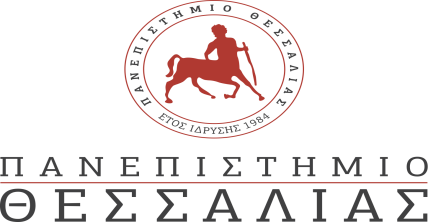 Πρόγραμμα Σπουδών  Πολιτικών Μηχανικών Τ.Ε. (Τρικάλων)ΑΝΑΚΟΙΝΩΣΗΑγαπητοί φοιτητές του ΤΕΙ Εισαγωγής (ΤΕΙ ΘΕΣΣΑΛΙΑΣ),σε λίγες ημέρες λήγει και η παράταση των δηλώσεων μαθημάτων. Ελέγξτε την δήλωση σας, μήπως είστε ένας από αυτούς που δεν έκαναν δήλωση μαθημάτων για το ΕΑΡΙΝΟ ΕΞΑΜΗΝΟ 2019. Μην παραλείψετε να κάνετε δήλωση, δεν θα μπορέσετε να συμμετάσχετε στην εξεταστική του ΙΟΥΝΙΟΥ, κατά συνέπεια χάνεται το εξάμηνο.ΑΠΟ ΤΗ ΓΡΑΜΜΑΤΕΙΑ Ταχ. Δ/νση: Αργοναυτών 1Γ 42100, ΤρίκαλαΠληροφορίες:Τηλ.: 24310 - 23602 Fax : 24310 – 23672E-mail: secry-civil-trikala@teilar.gr